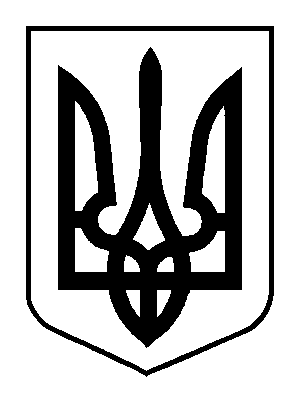 УКРАЇНАЖИТОМИРСЬКА МІСЬКА РАДАВИКОНАВЧИЙ КОМІТЕТРІШЕННЯвід _____________ №_________                            м. Житомир Про погодження розміщення офісу з продажу/придбання житла та благоустрій територіїРозглянувши звернення товариства з обмеженою відповідальністю “МБМ” від 20.06.2019 та з метою надання консультативної допомоги громадянам міста з питань продажу/придбання житла в запланованому до будівництва багатоквартирному житловому будинку з вбудованим закладом охорони здоров'я та комерційними приміщеннями, відповідно до Закону України “Про місцеве самоврядування в Україні”, виконавчий комітет міської ради ВИРІШИВ:    1. Погодити товариству з обмеженою відповідальністю “МБМ”:1.1 розміщення офісу за адресою проспект Миру, 1-а з продажу/придбання житла  в запланованому до будівництва багатоквартирному житловому будинку з вбудованим закладом охорони здоров'я та комерційними приміщеннями (відокремлена частина А) терміном на один рік з обов'язковим погодженням місця розміщення офісу з відповідними службами інженерної інфраструктури міста, подальшим продовженням терміну розміщення офісу за зверненням замовника до виконавчого комітету міської ради;1.2 проведення благоустрою прилеглої території з мощенням тротуарною плиткою пішохідної доріжки, розміщенням малих архітектурних форм (ліхтариків, урн для сміття) згідно зі схемою, що додається.  2. Зобов'язати товариство з обмеженою відповідальністю “МБМ” здійснювати належне утримання прилеглої до офісу території або укласти з комунальним підприємством “Інспекція з благоустрою м. Житомира” міської ради договір про пайову участь в утриманні об'єкта благоустрою та відновити благоустрій території  після демонтажу об'єкта.3. Контроль за виконанням цього рішення покласти на заступника  міського голови з питань діяльності виконавчих органів ради Ольшанську С.Г.Міський голова								С.І. Сухомлин